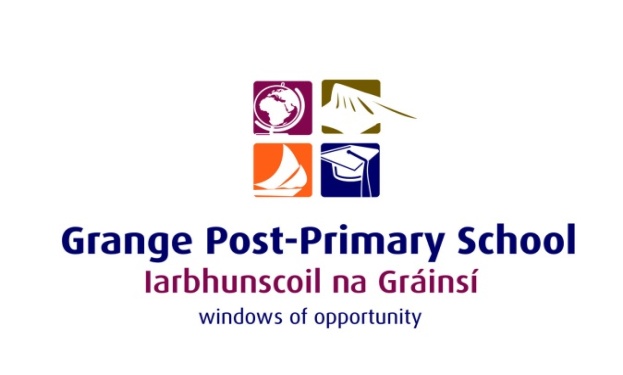 Board Meeting 23/11/2019Agreed ReportThe Board wish to congratulate the Boys basketball teams on their success and wish the U19 team every success in their All-Ireland quarter final in two weeks’ time.The Board reviewed the Anti-bullying Policy and procedures and can report that Grange PPS is fully compliant.  The Board reviewed the procedures for the enrolment process and documentation; and wish Grange PPS every success with their Open Evening.Date of next meeting:  Mid –March 2019 at 5.30pm.